



Weltkritik deluxe
 
„Ein alter Sack bringt´s noch “ 
(Weihnachtsprogramm)


Wer zu Weihnachten Geschenke 
bekommen will, muss ein Gedicht 
aufsagen oder ein Lied singen. 

Aber keine Panik! Das übernehmen 
Bettina Prokert und Maxim Hofmann 
für Sie. Als Kabarett-Duo „Weltkritik 
deluxe“ stellen sie das Fest auf den 
Prüfstand: 

Wie kann Weihnachten optimiert 
werden? Braucht ein Wichtel den 
Mindestlohn? Wann geht das Fest 
der Liebe endlich an die Börse? 
Und kann der Weihnachtsmann 
nach dem Bescheren nicht gleich wieder was in seinem Sack mitnehmen, z.B. Tante Gisela?!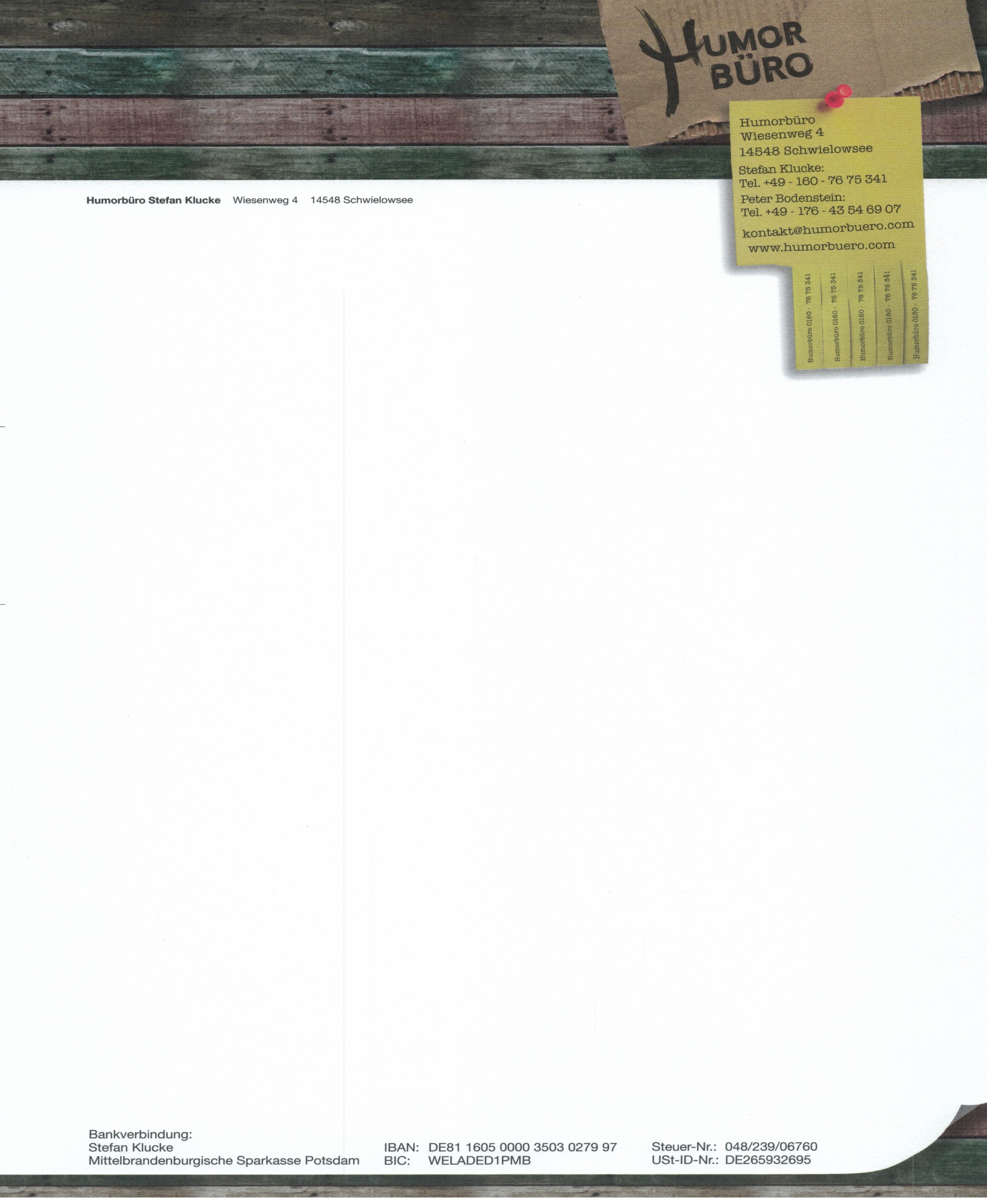 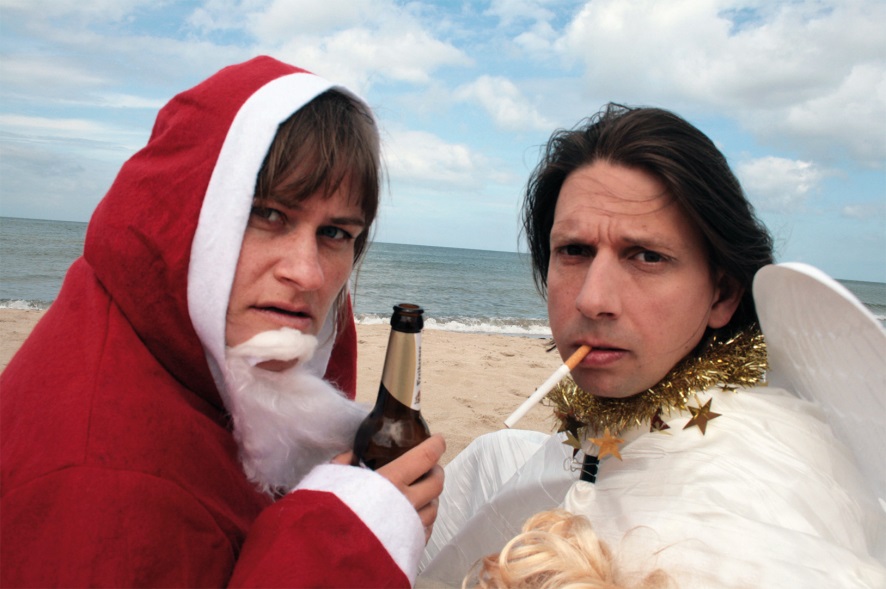 
Schräges Liedgut und sprühende Spielfreude, so richtige Besinnlichkeit kommt da nicht auf. 
Dafür bekommt das Publikum aber etwas geschenkt - einen Lachmuskelkater.

„... das vom Lachen völlig erschöpfte Publikum findet noch die Kraft zum tosenden Applaus."(Mittelbayrische Zeitung)"Kurzweilig, scharfzüngig, lachtränentreibend ... Chapeau!“ (Leipziger Volkszeitung)"Tosender Beifall!“ (Thüringer Allgemeine)